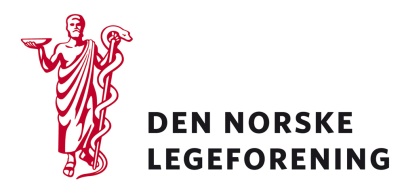 Alle yrkesforeningerDeres ref.: 	Vår ref.: 18/4905	Dato: 4.9.18Høring - Forslag til ny forskriftsbestemmelse om adgangen til å reservere anskaffelser av helse- og sosialtjenester for ideelle organisasjonerNærings- og fiskeridepartementet har sendt på høring forslag til ny forskrift om å innføre en bestemmelse som gir adgang til å reservere offentlige anskaffelser av helse- og sosialtjenester for ideelle organisasjoner på nærmere angitte vilkår.Erfaringer har vist at de ideelle aktørene har problemer med å nå opp i tradisjonelle anbudskonkurranser. Vanskelighetene beskrives å være knyttet til de ideelle leverandørenes historiske pensjonskostnader. Det skrives videre at det også har sammenheng med at det er vanskelig for en bestiller å konkretisere de ideelles kvalitative fordeler.Regjeringen har et ønske om å legge til rette for at ideelle aktører kan tilby helse- og sosialtjenester, og at konkurranser om anskaffelser av slike tjenester kan reserveres for disse aktørene. Ønsket er knyttet til anerkjennelsen av de ideelle organisasjonenes kvaliteter og karakter og ønsket om å bevare disse. Departementet skriver at de ideelle aktørene har en merverdi i samfunnet, og gir samfunnsfordeler utover leveransen av de aktuelle helse- og sosialtjenestene. Videre beskrives det at ideelle organisasjoner og virksomheter er opptatt av brukernes medvirkning på individ- og systemnivå, og at de har hatt en tradisjon for å skape nye tjenestetilbud. Ideelle organisasjoner sies videre å ha en kultur for samarbeid med andre aktører og bruk av frivillige.Reglene i anskaffelsesloven og anskaffelsesforskriften del I og del IV vil fortsatt gjelde for konkurransene, inkludert kravet om kunngjøring. Det vil kun være tillatt å reservere anskaffelsene der konkrete vilkår er oppfylt. Det foreslås også mindre endringer i bestemmelsen om protokoll i anskaffelsesforskriften og dokumentasjonsplikt i forsyningsforskriften. Disse endringene er relatert til behovet for begrunnelse. Nærings- og fiskeridepartementet ber særlig om innspill på den foreslåtte definisjonen av ideelle organisasjoner. Definisjonen lyder slik:"Ideelle organisasjoner er organisasjoner som ikke har profitt som formål, men som arbeider for å forfølge et sosialt formål eller for samfunnets beste. De ideelle aktørene skiller seg fra private kommersielle aktører ved at eventuell profitt skal reinvesteres i velferdstjenester eller i andre sosiale formål."Les mer om høringen i vedlagte dokumenter og på Nærings- og fiskeridepartementets nettsider:https://www.regjeringen.no/no/dokumenter/forslag-til-ny-forskriftsbestemmelse-om-adgangen-til-a-reservere-anskaffelser-av-helse--og-sosialtjenester-for-ideelle-organisasjoner/id2609347/?utm_source=www.regjeringen.no&utm_medium=epost&utm_campaign=nyhetsvarsel%2029.08.2018&utm_content=N%C3%A6ringsliv%20og%20Nye%20h%C3%B8yringar&factbox=horingsbrevDersom høringen virker relevant, bes det om at innspill sendes til Legeforeningen innen 23. oktober 2018. Det bes om at innspillene lastes opp direkte på Legeforeningens nettsider. Høringen finnes på Legeforeningen.no under Legeforeningens politikk – HøringerMed hilsenDen norske legeforeningIngvild Bjørgo BergHelsepolitisk rådgiver